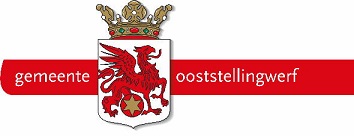 Machtigingsformulierbijlage bij aanvragen voor de Subsidieregeling Het Fonds 2018-2021Dit machtigingsformulier dient rechtsgeldig te worden ondertekend. Dit betekent dat deze machtiging moet zijn ondertekend door alle vertegenwoordigingsbevoegde bestuurders van uw rechtspersoon. Wie dit zijn is geregeld in de statuten van uw vereniging/stichting. *) Let op! bevoegdheid ondertekenaar (bijvoorbeeld ondertekening mede bestuursleden, secretaris, . . . e.d..).1. Gegevens aanvrager en gemachtigde  1. Gegevens aanvrager en gemachtigde  1. Gegevens aanvrager en gemachtigde  1. Gegevens aanvrager en gemachtigde  1. Gegevens aanvrager en gemachtigde  De aanvrager is een☐Vereniging☐Stichting☐Vereniging☐Stichting☐Vereniging☐Stichting☐Vereniging☐StichtingNaam rechtspersoon:Straat en huisnummer:Postcode:Plaats:Telefoonnummer:E-mailadres:Website:Contactpersoon AanvragerNaam en voorletters:GemachtigdeNaam en voorletters:Geslacht:Geboortedatum:Functie bij het project:Telefoonnummer:Mobiel nummer:E-mailadres:De aanvrager machtigt hierbij de gemachtigde om :☐ de aanvraag op te stellen ☐ het projectplan op te stellen ☐  het project uit te voeren☐  de verantwoording te verzorgen De aanvrager machtigt hierbij de gemachtigde om :☐ de aanvraag op te stellen ☐ het projectplan op te stellen ☐  het project uit te voeren☐  de verantwoording te verzorgen De aanvrager machtigt hierbij de gemachtigde om :☐ de aanvraag op te stellen ☐ het projectplan op te stellen ☐  het project uit te voeren☐  de verantwoording te verzorgen De aanvrager machtigt hierbij de gemachtigde om :☐ de aanvraag op te stellen ☐ het projectplan op te stellen ☐  het project uit te voeren☐  de verantwoording te verzorgen De aanvrager machtigt hierbij de gemachtigde om :☐ de aanvraag op te stellen ☐ het projectplan op te stellen ☐  het project uit te voeren☐  de verantwoording te verzorgen Projectnaam:Projectnaam:Datum indiening : Datum indiening : Aangevraagde bijdrage uit Het Fonds: Aangevraagde bijdrage uit Het Fonds: ONDERTEKENING AANVRAGERONDERTEKENING AANVRAGERONDERTEKENING AANVRAGERDatum :Naam :functie:handtekening : Eventuele medeondertekenaar(s):*Eventuele medeondertekenaar(s):*Eventuele medeondertekenaar(s):*Datum :Naam :functie:handtekening : Datum :Naam :functie:handtekening : Datum :Naam :functie:handtekening : Datum :Naam :functie:handtekening : Datum :Naam :functie:handtekening : 